Örnek İsim Soyisim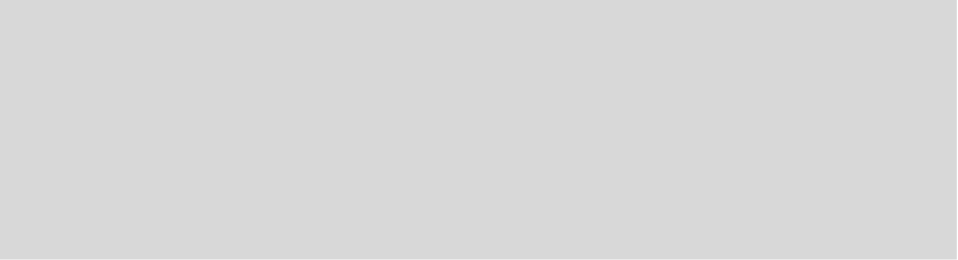 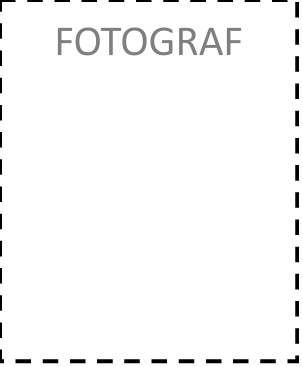 Avukat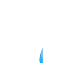  İstanbul, Türkiye  🖂 e-mail@domain.com  🕽 +90-999-9999999Kendiniz hakkında kısa açıklama ve detaylar, ön yazı.Örnek satırÖrnek satırÖrnek satırDENEYİM (Toplam: ~3 yıl)01.2019-...		Kıdemli Avukat (4 ay)……….						          	İstanbul, TürkiyeÖrnek Açıklama 1Örnek Sorumlulukar ve Görevler 201.2018-12.2018	Avukat (1 yıl)		          				……							İstanbul, TürkiyeÖrnek Açıklama 1Örnek Sorumlulukar ve Görevler 209.2016-12.2017	Stajyer Avukat (1 yıl 4 ay)……..							İstanbul, TürkiyeÖrnek Açıklama 1Örnek Sorumlulukar ve Görevler 2EĞİTİM09.2009-06.2014	Hukuk Fakültesi – Hukuk Bölümü			3.73/4.00Örnek Üniversitesi	          				Ankara, Türkiye09.2005-06.2009	Sosyal Bilimler					85/100Örnek Lisesi		          				İstanbul, TürkiyeYETENEKLER / YETKİNLİKLERSEMİNERLER VE SERTİFİKALAR2010			Örnek Sertifika							Örnek Kurum/Seminer		          			İstanbul, TürkiyeREFERANSLARÖrnek İsim Soyisim	Örnek Hukuk Bürosu (Büro Müdürü)					Tel: 999-999-99-99E-mail: ornek@domain.comİLGİ ALANLARINetflix dizileriSualtı SporlarıDilYetenekler/YetkinliklerAraçlar & TeknolojilerİngilizceAnalitik DüşünmeAnayasa Hukukuİcra-İflas HukukuMS OfficeUYAP